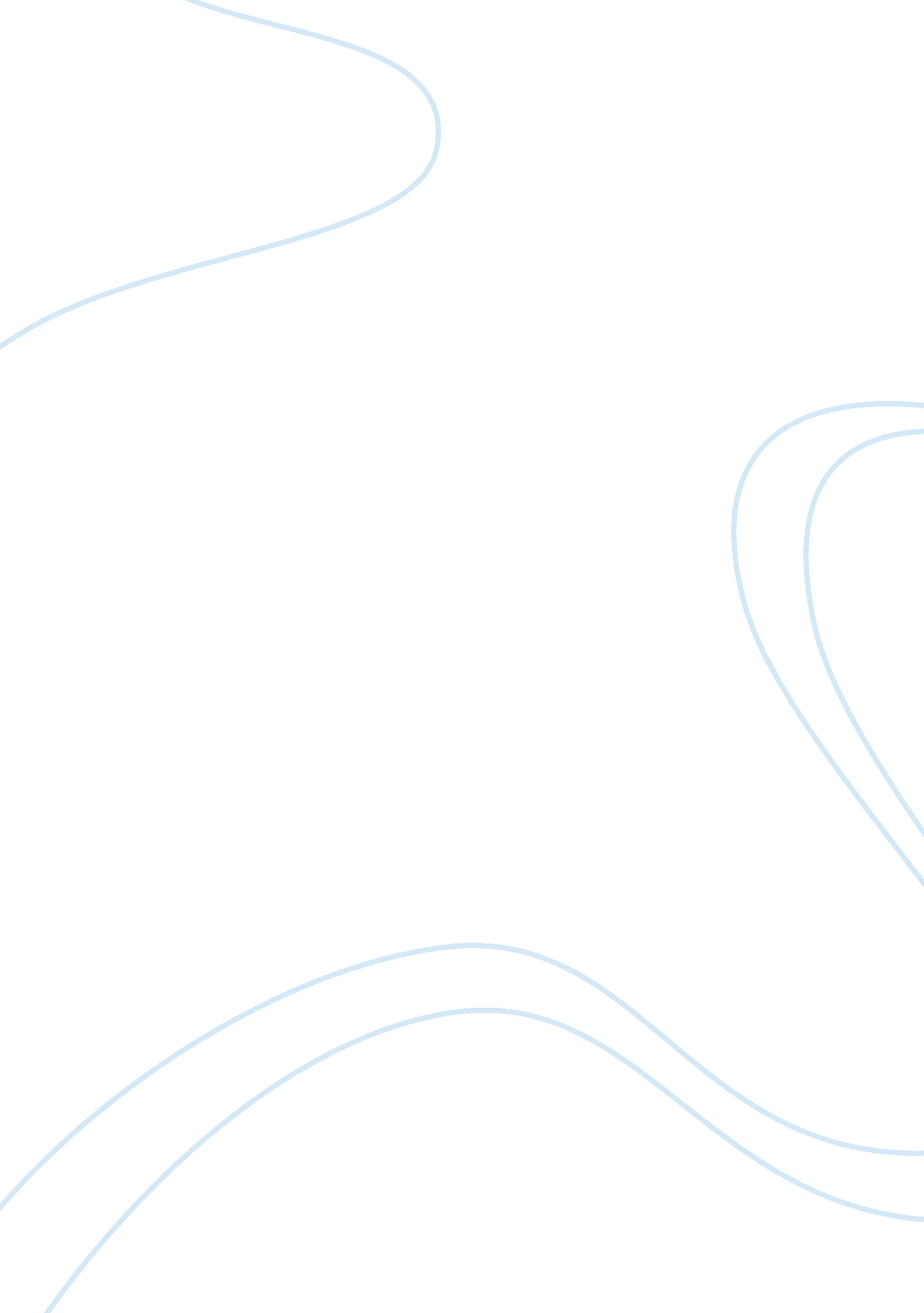 Language assessment - future perfect and continuousFood & Diet, Cooking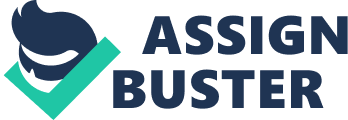 Language Analysis: When teaching a grammar or function lesson, submit this LA sheet with your lesson plan. | Target Language: (write the target sentence/s from the lesson here) | | She will have cooked supper by the time I get home. | | This time next month, I will be cooking a lot. | | Meaning: (try to state this in student-friendly language) | | To talk about future events, that will be completed before a definite time, or will be in progress at a definite time, in the future. | | Context / Conveying Meaning: (state the context and how you will convey meaning) | | Me — while on this course, my girlfriend has kindly said that she will cook every night, so, „ by the time i get home, she... (try to elicit TL | | but give it if no-one offers it) will have cooked supper.“ (Future Perfect) | | When I have finished my course in a few weeks, I would like to repay her by cooking for her. So, „ this time next month, I... (elicit TL) will | | be cooking a lot“. (Future Continuous) | | Checking understanding: (timelines, concept questions, etc) | | Pair the correct timeline to each phrase | | Future Perfect: | | | | now future | | | | | | or | | now future | | CCQ’s - Has she started making supper already? (possibly) When will it be ready? (by the time I get home) Will I have to wait for it? (no) | | | | Future Continuous: | | | | now future | | CCQ’s - When will I be cooking? (this time next month) Will I be cooking before this time next month? (yes) When will I stop cooking? | |(don’t know) | | Pronunciation features: (phonemic script, weak forms, contractions, stress, intonation) | | She will have -> She’ll have | | I will be -> I’ll be | | Form: (analysis as it will appear on the whiteboard or worksheet) | | She will have cooked + subject + will + have + past participle | | She will not have cooked - subject + will + not + have + past participle | | Will she have cooked? ? will + subject + have + past participle + ? | | | | I will be cooking + subject + will + be + base+ing | | I will not be cooking - subject + will + not + be + base+ing | | Will I be cooking? ? will + subject + be + base+ing + ? | | Appropriacy: (i. e. formal, informal or neutral) | | Neutral | Anticipated problems Ss will have with the target language (MPFA), and solutions | Possible Problems | Proposed Solutions | | Meaning: | | | Future Perfect can refer to something that may or may not have already | Use CCQ’s and the timelines to establish that when something begins is | | begun. | not important here. | | Pronunciation: | | | | | | | | | Form: | | | Future perfect uses a past participle, which may be confusing | Use the timeline to show that, from the future point, we are referring | | | back to a previous time, albeit in the future from now. | | Appropriacy: | | | | | | | | 